Publicado en Barcelona el 04/04/2024 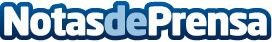 MEDSIR consigue el reconocimiento de The Lancet por su compromiso con la investigación en cáncer de mamaLos resultados positivos del seguimiento a 3 años del ensayo clínico PHERGain, promovido por MEDSIR, que demuestra que un tercio de las pacientes con cáncer de mama HER2 positivo localizado pueden ser curadas sin precisar quimioterapia, han sido publicados en la revista de referencia científica The Lancet. Los resultados indican que el 94,8% de todas las pacientes que siguieron esta estrategia de tratamiento adaptativa permanecen libres de recurrencia de su enfermedad oncológica tras 3 años de seguimientoDatos de contacto:Ariadna MartínLLYC618550444Nota de prensa publicada en: https://www.notasdeprensa.es/medsir-consigue-el-reconocimiento-de-the Categorias: Medicina Industria Farmacéutica Sociedad Investigación Científica Otras Industrias Bienestar http://www.notasdeprensa.es